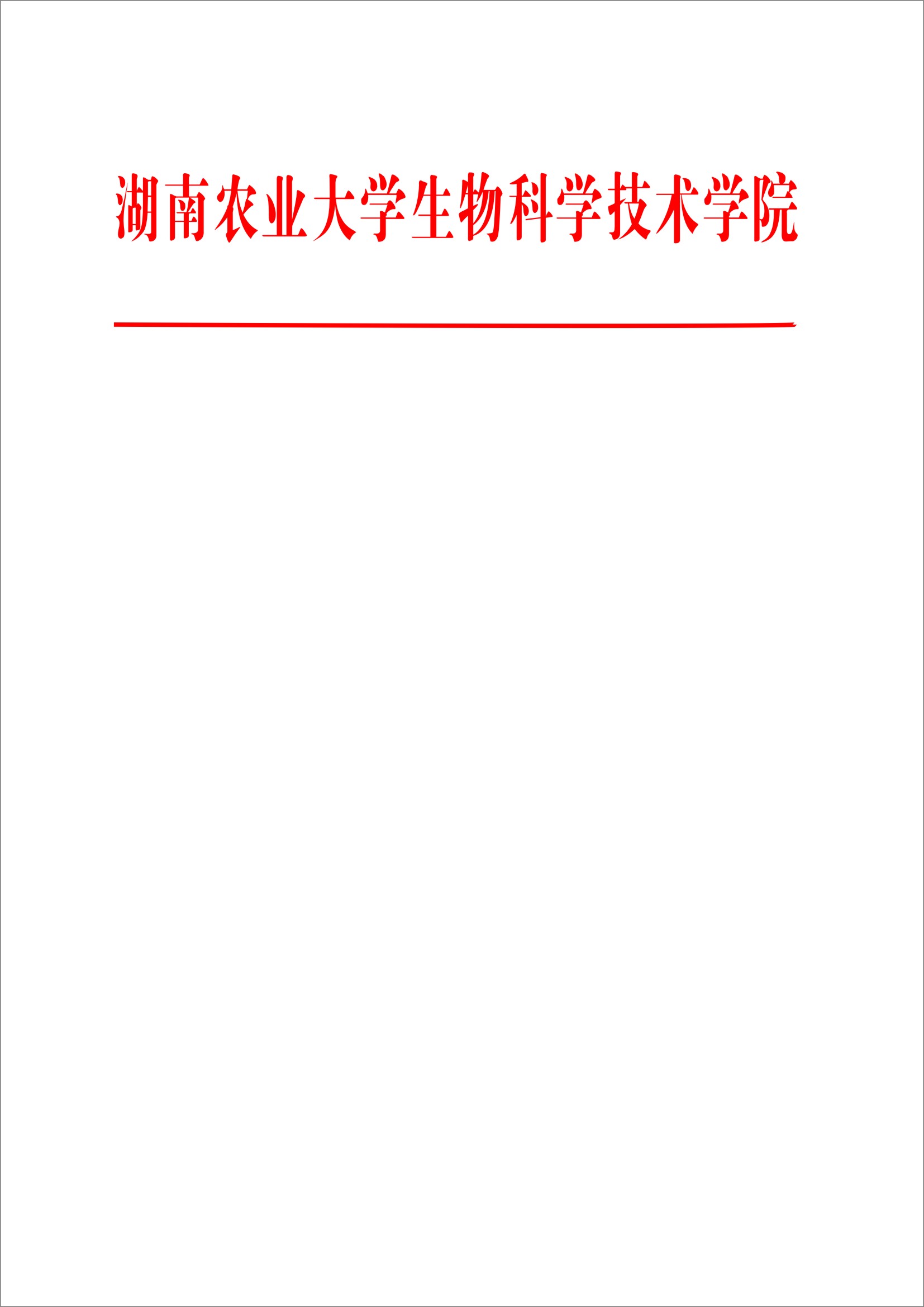 湘农生科办[2017]7号2017年春季学期生物科学技术学院学风建设方案    根据学校2016年2月26日下发 《湖南农业大学加强大学生学风建设实施方案》的精神，为切实加强我院学风建设，提高教学质量和人才综合素质，营造良好的育人氛围，特制定本方案。存在问题：    2016年下半年，在全院师生的努力下，我院学风有了一定的好转，但仍然存在一些问题：1、16级新生参加早自习迟到现象严重；2、14、15级个别班级课堂到课率较低；3、16级寝室内务卫生情况较差；4、晚风检查在寝室玩电脑的现象严重；5、考试纪律松散，存在考试违纪现象。二、整改措施：针对以上我们学院出现的问题，本学期学风建设首先将重点放在学生课堂到课率上，对全院所有学生的课堂（包括早自习）进行积极的监督和检查。1、16级早自习检查1）、学院实行早自习监督制度。每天安排主席团成员或团委学生会部长级干部督促大一新生早起，防止出现迟到或未到现象（具体排班表另发）。2）、检查内容及方式：由学习部成员每天对各教室同学早自习出勤人数进行登记。每迟到（6：40以后）两次以未到一次对其登记；早退(7：20之前)以早自习未到登记处理；每周早自习迟到或未到的学生，由学习部干事通知其向学工组辅导员解释原因，并进行书面检讨与保证。3）、早自习期间有违纪情况的，如睡觉、玩手机、聊天、吃东西等现象，一经发现，该早自习教室负责人学习部干事将会记录姓名，并通知其当天向学工组找辅导员说明原因，在当周学风通报中予以通报。2、课堂到课率检查1）、学院和任课教师考勤。学院要求任课老师加强点名力度；学院按班级安排学生对每堂课进行考勤，将考勤记录交任课教师核实签字（基础课、专业课）。2）、查课情况核查到个人。查课未到者由学习部干事通知其在半个工作日内向学工组辅导员解释缺勤原因；未能在规定时间内向学工组辅导员解释原因者，将对其进行通报批评，如有再犯且情节严重者，学工组辅导员将相关情况通知其家长。3）、班级自查表于每周星期五晚10点前交给学习部。 4）、学院安排每天课堂考勤和纪律检查（对上课不文明现象给予处置）。由学术部于下周一将本周检查结果汇总（学习部将本周的查课明细汇总，于学风建设群中公布，如有问题，各班在规定时间内进行申诉，逾期不予受理）报送学工组。学工组将在检查情况汇总的基础上，对所有班级进行评分并分年级排名，周二将排名表上传至班主任群，要求班主任针对各班情况找学生了解情况；同时由新媒体中心将排名汇总表推送至“湘农生科”。（每周申诉时间为下周一早上8点—晚上7点）5）、学习部配合学工组辅导员每周制定详细的查课计划，对有课的班级进行检查（尽量覆盖所有课）。3、加强园区文明创建，为同学们提供一个干净、舒适的学习和生活环境。1）、周一至周五16级寝室的寝室长拍一张寝室内务情况的照片发至学院班长寝室长群里，督促室友们认真做好寝室卫生，且方便学工组辅导员了解寝室内务情况。2）、学院团委学生会主席团成员及学工组辅导员每周不定期抽查各个园区内务卫生情况，并进行记录和汇总，公布在学院班长寝室长群里，提醒各位寝室长内务做得不到位的地方并进行相应整改。3）、每周由生活部汇总2014-2016级各班寝室内务检查情况，（将检查情况汇总表于周末在各年级通知群中公布，如有疑问，各班在规定时间内进行申诉，逾期不予受理）。同时计算各班早起率、晚风违纪扣分以及内务总分，并进行排名；下周二将分年级的排名表上传至班主任群同时新媒体中心推送至“湘农生科”微信公众号。（每周申诉时间为下周一早上8点—晚上7点） 4）、学院每月统计每周内务检查情况，表现优秀的寝室评为月度文明寝室并对其进行通报表扬。 5）、学院实行晚风不定时检查制度。每周一至周五晚风时间段内，安排学院主席团成员和团委学生会生活部和学习部全体成员对14-16级进行晚风检查并进行记录，包括大功率电器的使用、寝室养宠物情况以及内务和晚自习情况的检查。（晚风排班表另发）4、加强纪律教育，实施考试预警。本学期学工组将采取加强考前提醒教育、增加考中巡视次数等方法杜绝考试舞弊现象出现。三、奖励措施学院决定每学年进行学风建设先进班级、日管建设先进班级、优秀寝室、先进个人的评选活动。1、学风建设先进班级、日管建设先进班级1）、班级所获奖金额度 = 1200元-（班级较差个人人次*100元）2）、班级所获奖金额度 = 班级人数*40元-（班级较差个人人次*100元）2、 优秀寝室    寝室所获奖金额度 = 500元-（寝室成员挂科数*25元）3、 院级学习之星、日管先进个人奖励200元。4、被校督导评为月度十佳文明寝室每次每人加综测3分，评为年度十佳文明寝室每次每人加综测5分，两项可累计加分。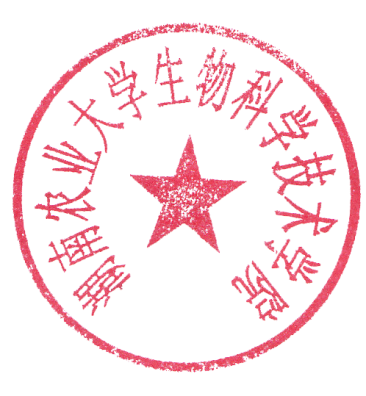 生物科学技术学院2017年3月27日